Уважаемая  Марина Евгеньевна!Во исполнение пункта 2 Протокола семинара – совещания с лицами, ответственными за профилактику коррупционных и иных правонарушений и руководителями отраслевых (функциональных) органов администрации МО ГО «Усинск» от 22.05.2019 года, с целью исполнения предоставления отчетной информации по вопросам противодействия коррупции, Управление образования администрации муниципального образования городского округа «Усинск» направляет в Ваш адрес отчет о реализации мероприятий региональной программы «Противодействие коррупции в Республике Коми (2018 - 2020 годы)» за I полугодие 2019 года.Приложение: - Отчет о реализации мероприятий региональной программы «Противодействие коррупции в Республике Коми (2018 - 2020 годы)» – 1 экз. на 43 л.Руководительуправления образования				                                 		    Ю.А. Орлов Исп. Начальник ОКДиПО УО Шакирова Наталья Андреевна(882144)20-614Приложение ОТЧЕТ  о ходе реализации мероприятий региональной программы«Противодействие коррупции в Республике Коми (2018 - 2020 годы)»за I полугодие 2019 годаУправление образования администрации муниципального образования городского округа «Усинск»(наименование муниципального учреждения)
Исп. Начальник ОКДиПО УО _________________________Шакирова Наталья Андреевна(882144)20-614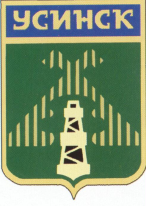 Управление правовой и кадровой работы администрации муниципального образования городского округа «Усинск»Руководителю управленияМ.Е. Белоус№ п/пНаименование мероприятияСрок реализации, годыИсполнительИнформация о ходе реализации мероприятий за I полугодие 2019 год123451. Совершенствование правовых основ, в том числе касающихся системы запретов, ограничений и требований, установленных в целях противодействия коррупции, и организационных мер, направленных на противодействие коррупции в Республике Коми, выявление и устранение коррупционных рисков1. Совершенствование правовых основ, в том числе касающихся системы запретов, ограничений и требований, установленных в целях противодействия коррупции, и организационных мер, направленных на противодействие коррупции в Республике Коми, выявление и устранение коррупционных рисков1. Совершенствование правовых основ, в том числе касающихся системы запретов, ограничений и требований, установленных в целях противодействия коррупции, и организационных мер, направленных на противодействие коррупции в Республике Коми, выявление и устранение коррупционных рисков1. Совершенствование правовых основ, в том числе касающихся системы запретов, ограничений и требований, установленных в целях противодействия коррупции, и организационных мер, направленных на противодействие коррупции в Республике Коми, выявление и устранение коррупционных рисков1. Совершенствование правовых основ, в том числе касающихся системы запретов, ограничений и требований, установленных в целях противодействия коррупции, и организационных мер, направленных на противодействие коррупции в Республике Коми, выявление и устранение коррупционных рисков1.4Организация разработки проектов правовых актов в целях противодействия коррупции в муниципальных учреждениях в Республике Коми, муниципальных унитарных предприятиях в Республике Коми2018 - 2020органы местного самоуправления в Республике Коми, осуществляющие функции и полномочия учредителя муниципальных учреждений в Республике Коми, организационно-методическое руководство, координацию деятельности муниципальных унитарных предприятий в Республике Коми (по согласованию)За I полугодие 2019 года в Управлении образования разработано и утверждено 3 (три) локальных акта в целях противодействия коррупции.В подведомственных Управлению образования образовательных организациях и иных бюджетных учреждениях проведена работа по актуализации всех локальных актов в сфере противодействия коррупции. В связи с этим было разработано и утверждено 20 (двадцать) локальных актов в целях противодействия коррупции.  1.9.Обеспечение действенного функционирования комиссий по противодействию коррупции муниципальных образований в Республике Коми2018 - 2020органы местного самоуправления в Республике Коми (по согласованию)За I полугодие 2019 года проведено 5 (пять) заседаний комиссий по противодействию коррупции в Управлении образования.Рассмотрены следующие вопросы:18.01.2019 года1. О рассмотрении представления Прокуратуры г. Усинска Республики Коми от 27.12.2018 года № 86-02-2018 «Об устранении законодательства о противодействии коррупции».2. О рассмотрении 5 (пяти) объяснительных руководителей подведомственных образовательных организаций указанных в представлении Прокуратуры г. Усинска Республики Коми от 27.12.2018 года № 86-02-2018 «Об устранении законодательства о противодействии коррупции», допустивших нарушения требований Федерального закона от 25 декабря . № 273-ФЗ «О противодействии коррупции», Указа Президента Российской Федерации от 23.06.2014 года № 460 «Об утверждении формы справки о доходах, расходах, об имуществе и обязательствах имущественного характера и внесении изменений в некоторые акты Президента Российской Федерации» выразившихся в предоставлении недостоверных сведений о доходах, расходах, об имуществе и обязательствах имущественного характера за 2017 год.3. О назначении мер дисциплинарной ответственности в отношении руководителей подведомственных образовательных организаций указанных в представлении Прокуратуры г. Усинска Республики Коми от 27.12.2018 года № 86-02-2018 «Об устранении законодательства о противодействии коррупции», допустивших нарушения требований Федерального закона от 25 декабря . № 273-ФЗ «О противодействии коррупции», Указа Президента Российской Федерации от 23.06.2014 года № 460 «Об утверждении формы справки о доходах, расходах, об имуществе и обязательствах имущественного характера и внесении изменений в некоторые акты Президента Российской Федерации» выразившихся в предоставлении недостоверных сведений о доходах, расходах, об имуществе и обязательствах имущественного характера за 2017 год.25.01.2019 года1. О рассмотрении объяснительной директора МБОУ «……» Ф..И.О. за допущенные нарушения, установленные согласно  представлению Прокуратуры г. Усинска Республики Коми от 27.12.2018 года № 86-02-2018 «Об устранении законодательства о противодействии коррупции», допустивших нарушения требований Федерального закона от 25 декабря . № 273-ФЗ «О противодействии коррупции», Указа Президента Российской Федерации от 23.06.2014 года № 460 «Об утверждении формы справки о доходах, расходах, об имуществе и обязательствах имущественного характера и внесении изменений в некоторые акты Президента Российской Федерации» выразившихся в предоставлении недостоверных сведений о доходах, расходах, об имуществе и обязательствах имущественного характера за 2017 год.2. О назначении мер дисциплинарной ответственности в отношении директора МБОУ «…..» Ф.И.О., допустившего нарушения требований Федерального закона от 25 декабря . № 273-ФЗ «О противодействии коррупции», Указа Президента Российской Федерации от 23.06.2014 года № 460 «Об утверждении формы справки о доходах, расходах, об имуществе и обязательствах имущественного характера и внесении изменений в некоторые акты Президента Российской Федерации» выразившихся в предоставлении недостоверных сведений о доходах, расходах, об имуществе и обязательствах имущественного характера за 2017 год.07.05.2019 годаОб итогах предоставления руководителями подведомственных образовательных организаций сведений о доходах, расходах, об имуществе и обязательствах имущественного характера за 2018 год, в рамках исполнения Указа Президента РФ от 23.06.2014 года № 460.11.05.2019 годаО рассмотрении Обзора за 1 квартал 2019 года правоприменительной практики по результатам вступивших в законную силу решений судов, арбитражных судов о признании недействительными ненормативных правовых актов, незаконными решений и действий (бездействия) федеральных органов государственной власти, органов государственной власти субъектов Российской Федерации, органов местного самоуправления, других органов, организаций, наделенных федеральным законом отдельными государственными или иными публичными полномочиями, и их должностных лиц в целях выработки и принятия мер по предупреждению и устранению причин выявленных нарушений.05.06.2019 годаО рассмотрении внутреннего мониторинга (анализа) сведений о доходах, расходах, об имуществе и обязательствах имущественного характера»,  представленных за 2018 год руководителями подведомственных Управлению образования администрации муниципального образования городского округа «Усинск» образовательных организаций и иных бюджетных учреждений, расположенных на территории муниципального образования городского округа «Усинск».1.10Обеспечение действенного функционирования комиссий по противодействию коррупции в муниципальных учреждениях в Республике Коми, муниципальных унитарных предприятиях в Республике Коми, в том числе рассмотрение на заседаниях данных комиссий вопросов о состоянии работы по противодействию коррупции в соответствующих учреждениях, предприятиях2018 - 2020органы местного самоуправления в Республике Коми, осуществляющие функции и полномочия учредителя муниципальных учреждений в Республике Коми, организационно-методическое руководство, координацию деятельности муниципальных унитарных предприятий в Республике Коми (по согласованию)За I полугодие 2019 года было проведено 32 заседания комиссии по противодействию коррупции в образовательных организациях подведомственны Управлению образования администрации муниципального образования городского округа «Усинске».Рассмотрены следующие вопросы:МАОУ СОШ 3 УИОП  г. Усинска.13.02.2019 г.1.Об исполнении Плана мероприятий по противодействию коррупции в МАОУ СОШ 3 УИОП  г. Усинска за 2018 год2.Проведение анализа эффективности использования средств республиканского бюджета Республики Коми при определении поставщиков (подрядчиков, исполнителей) на поставки товаров, выполнение работ, оказание услуг для нужд  ШколыПринятые решения комиссией:1.Принять к сведению информацию об исполнении Плана мероприятий по противодействию коррупции в МАОУ СОШ 3 УИОП  г. Усинска за 2018 год2.Средства республиканского бюджета Республики Коми при определении поставщиков (подрядчиков, исполнителей) на поставки товаров, выполнение работ, оказание услуг для нужд  Школы используются эффективно.МБОУ «Средняя общеобразовательная школа № 4 с углубленным изучением отдельных предметов» г. Усинска. 13.02.2019 г.Об исполнении Плана мероприятий по противодействию коррупции в МБОУ «СОШ № 4 с углубленным изучением отдельных предметов» г. Усинска за 2018 год.Принятые решения комиссией:Принять к сведению информацию об исполнении Плана мероприятий по противодействию коррупции в МБОУ «СОШ № 4 с углубленным изучением отдельных предметов» г. Усинска за 2018 год.МБОУ «Средняя общеобразовательная школа № 5» г. Усинска. 25.02.2019 г.1.О формах проведения голосования.2.Рассмотрение отчета о ходе реализации мероприятий «Противодействие коррупции в муниципальном образовании городского округа «Усинск» (2018-2020 гг.) за 2018 год.3.Рассмотрение отчета о ходе реализации мероприятий региональной программы «Противодействие коррупции в Республике Коми (2018-2020 гг)» за 2018 год.4.Рассмотрение уведомлений о фактах обращений в целях склонения работников к совершению коррупционных правонарушений.Принятые решения комиссией:1.Установить, что решения по вопросам повестки дня принимаются открытым голосованием.2.Принять к сведению информацию, изложенную в Отчете о ходе реализации мероприятий муниципальной программы «Противодействие коррупции в муниципальном образовании городского округа «Усинск» (2018-2020 гг)» за 2018 год. Работу по реализации программы считать выполненной.3. Принять к сведению информацию, изложенную в Отчете о ходе реализации мероприятий региональной программы «Противодействие коррупции в Республике Коми (2018-2020 гг)» за 2018 год. 4.Обращений в целях склонения работников к совершению коррупционных правонарушений не поступало.29.04.2019 г.1.О форме голосования.2.Обзор за 1 квартал 2019 г. правоприменительной практики по результатам вступивших в законную силу решений судов, арбитражных судов о признании недействительными ненормативных правовых актов, незаконными решений и действий (бездействия) федеральных органов государственной власти, органов государственной власти субъектов Российской Федерации, органов местного самоуправления, других органов, организаций, наделенных федеральным законом отдельными государственными или иными публичными полномочиями, и их должностных лиц в целях выработки и принятия мер по предупреждению и устранению причин выявленных нарушений.3.Обеспечение функционирования в школе «телефонов доверия», «горячих линий», других информационных каналов, позволяющих гражданам сообщать о ставших известными им фактах коррупции, причинах и условиях, способствующих их совершению. Принятые решения комиссией:1.Установить, что решения по вопросам повестки дня принимаются открытым голосованием.2.Принять к сведению информацию, изложенную в Обзоре правоприменительной практики за 1 квартал 2019 года.3.В школе создан и функционирует «телефон доверия».На сайте школы размещена информация о возможности сообщения гражданами о ставших известными фактах коррупции.МАОУ «НОШ №7 имени В.И.Ефремовой» г.Усинска26.02.2019 г.1.О форме голосования.2.Рассмотрение Отчета о ходе реализации мероприятий муниципальной программы «Противодействие коррупции в муниципальном образовании городского округа «Усинск» (2018 - 2020 годы)» за 2018 год.3.Рассмотрение Отчета о ходе реализации мероприятий региональной программы  «Противодействие коррупции в Республике Коми (2018 - 2020 годы)» за 2018 год.4.Рассмотрение уведомлений о фактах обращений в целях склонения работников к совершению коррупционных правонарушений.Принятые решения комиссией:1.Установить, что решения по вопросам повестки дня принимаются открытым голосованием.2.Принять к сведению информацию, изложенную в Отчете о ходе реализации мероприятий муниципальной программы «Противодействие коррупции в муниципальном образовании городского округа «Усинск» (2018 - 2020 годы)» за 2018 год. Работу по реализации программы считать выполненной.3.Принять к сведению информацию, изложенную в Отчете о ходе реализации мероприятий региональной программы  «Противодействие коррупции в Республике Коми (2018 - 2020 годы)» за 2018 год.4.Обращений в целях склонения работников к совершению коррупционных правонарушений не поступало.25.04.2019 г.1.О форме голосования.2.Обзор за 1 квартал 2019 года правоприменительной практики по результатам вступивших в законную силу решений судов, арбитражных судов о признании недействительными ненормативных правовых актов, незаконными решений и действий (бездействия) федеральных органов государственной власти, органов государственной власти субъектов Российской Федерации, органов местного самоуправления, других органов, организаций, наделенных федеральным законом отдельными государственными или иными публичными полномочиями, и их должностных лиц в целях выработки и принятия мер по предупреждению и устранению причин выявленных нарушений.3.Обеспечение функционирования в школе «телефонов доверия», «горячих линий», других информационных каналов, позволяющих гражданам сообщать о ставших известными им фактах коррупции, причинах и условиях, способствующих их совершению.Принятые решения комиссией:1.Установить, что решения по вопросам повестки дня принимаются открытым голосованием.2.Принять к сведению информацию, изложенную в Обзоре правоприменительной практики за 1 квартал 2019 года.3.В школе создан и функционирует «телефон доверия».МАУДО «ЦДОД» г. Усинска23.05.2019 г.Соблюдение требований к служебному поведению и урегулированию конфликта интересов в образовательной организации.Принятые решения комиссией:Принять к исполнению.МБДОУ «ЦРРДС» г. Усинска12.02.2019 г.1.Рассмотрение вопросов правоприменительной практики в соответствии с пунктом 2 статьи 6 Федерального закона «О противодействии коррупции», в сфере осуществления закупок.2.Анализ эффективности использования бюджетных средств при определении поставщиков (подрядчиков, исполнителей) на поставки товаров, выполнение работ, оказание услуг для нужд Детского сада.Принятые решения комиссией:1.Принять к сведению информацию, изложенную в обзоре правоприменительной практики в сфере осуществления закупок.2.Считать эффективность использования бюджетных средств при определении поставщиков (подрядчиков, исполнителей) удовлетворительной.03.04.2019 г.О проведении профилактической работы с педагогами по соблюдению Положения о подарках, приглашениях и знаках делового гостеприимства.Принятые решения комиссией:Провести профилактическую работу с педагогами по соблюдению Положения о подарках, приглашениях  и знаках делового гостеприимства в рамках совещания при заведующем 05.01.2019 г.МБОУ «НШДС» д. Новикбож20.02.2019 г.1.Об актуальности проведения работы в учреждения по профилактике коррупционных правонарушений и недопущению фактов коррупции. Рассмотрение Плана мероприятий по предупреждению и противодействию коррупции учреждения на 2019 год. 2. Анализ работы по актуализации информации по профилактике коррупционных правонарушений на стендах и сайте учреждения.Принятые решения комиссией:1.Информацию об актуальности работы по профилактике коррупционных правонарушений принять к сведению;2.Принять утвержденный план планом мероприятий по предупреждению и противодействию коррупции учреждения на 2019 год к исполнению.3.Продолжить работу по поддержанию в актуальном состоянии информации по профилактике коррупционных правонарушений на стендах и интернет сайте учреждения.МБОУ «СОШ» с. Усть Уса02.02.2019 г.Подготовка отчета об исполнении Плана мероприятий по противодействию коррупции в МБОУ «СОШ» с. Усть-Уса.Принятые решения комиссией:Принять отчёт работы по вопросам противодействия коррупции.Утвердить план мероприятий по вопросам противодействия коррупции.29.05.2019 г.1.Разработка (актуализация принятых) правовых актов учреждения по вопросам противодействия коррупции.2.Проведение с принимаемым работником школы разъяснительной работы по вопросам противодействия коррупции (На работу принята 2 мая 2019 года в качестве учителя английского языка во 2-4 классах внешним совместителем).Принятые решения комиссией:1.Внести изменения в правовые акты школы по вопросам противодействия коррупции.2.В срок до 10 июня разместить обновлённые и новые ЛНА по вопросам противодействия коррупции на сайте школы ust_usa.ru.3.Разъяснительная работа проведена. Принять к сведению.МБОУ «СОШ» с. Мутный Материк25.03.2019 г.1.Итоги по результатам проверок выполнения сотрудниками школы плана реализации антикоррупционной политики в учреждении.2.Анализ эффективности использования средств республиканского бюджета республики коми при определении поставщиков (подрядчиков, исполнителей) на поставки товаров, выполнение работ, оказание услуг для нужд школы.Принятые решения комиссией:1.Продолжать проводить разъяснительную работу с сотрудниками школы, родителями (законными представителями) учащихся по вопросам противодействия коррупции.2.Признать итоги по результатам  проверок соблюдения антикоррупционной политики в школе удовлетворительными.МБДОУ «ДС ОВ № 7» г. Усинска16.05.2019 г.1.Оценка коррупционных рисков в целях выявления сфер деятельности организации, наиболее подверженных таким рискам.2.Результаты проведения мероприятий по правовому просвещению и повышению антикоррупционной компетентности родителей (законных представителей) воспитанников и сотрудников.3.Работа по обеспечению прав граждан на доступ к информации по противодействию коррупции, размещение на официальном сайте информации о деятельности ДОО по противодействию коррупции.Принятые решения комиссией:1.Проводить периодическую оценку коррупционных рисков в целях выявления сфер деятельности организации, наиболее подверженных таким рискам.2.Реализовывать мероприятия в соответствии с планом по противодействию коррупции.3.Продолжать информировать граждан о деятельности ДОО и мероприятиях по противодействию коррупции на официальном сайте и информационных стендах.МБДОУ «ДС ОВ № 8» г. Усинска11.02.2019 г.1.Рассмотрение и утверждение плана работы Комиссии по противодействию коррупции и по соблюдению требований к служебному поведению и урегулированию конфликта интересов  в МБДОУ «ДС ОВ №8» г. Усинска за  I квартал в 2019 года.  Принятые решения комиссией:1.Принять план работы к сведению.2.Осуществлять контроль за соблюдением законодательства Российской Федерации в сфере противодействия коррупции и по соблюдению требований к служебному поведению и урегулированию конфликта интересов.13.05.2019 г.1.Подведение итогов работы за 2018-2019 год комиссии по противодействию коррупции и по соблюдению требований к служебному поведению и урегулированию конфликта интересов. 2.Внесение предложений по работе комиссии на следующий период.  Принятые решения комиссией:1.Продолжить работу по противодействию коррупции в сфере дошкольного воспитания и по соблюдению требований к служебному поведению и урегулированию конфликта интересов. 2.Председателю комиссии, постоянно контролировать выполнение плана работы комиссии и своевременно вносить необходимые изменения в правовые акты ДОУ при издании изменений к федеральным законам и нормативным правовым актам органов власти субъектов по вопросам комиссии по противодействию коррупции и комиссии по соблюдению требований к служебному поведению и урегулированию конфликта интересов. МАДОУ «Детский сад № 10» г. Усинска12.02.2019 г.Анализ эффективности использования бюджета и внебюджетных средств учреждения.Значение  антикоррупционной политики в деятельности учреждений муниципальной системы образования необходимость проведения разъяснительной работы с участниками образовательных отношений.Принятые решения комиссией:Признать первые итоги по результатам проверок соблюдения антикоррупционной политики в ДОУ удовлетворительными.2.Продолжить проводить разъяснительную работу по вопросам противодействия коррупции. г.1.О создании информационного стенда «Противодействие коррупции».2.Подведение итогов работы комиссии  за 2018-2019учебный год.3. Внесение предложений по работе комиссии на следующий год.Принятые решения комиссией:1.Создать информационный стенд «Противодействие коррупции» до 01.10.2019 г.2.Признать работу комиссии по противодействию коррупции за 2018-2019учебный год удовлетворительной.МАДОУ «ДС КВ № 12» г. Усинска.14.02.2019 г.1.Анализ эффективности использования бюджета и внебюджетных средств учреждения.2.Значение антикоррупционной политики в деятельности учреждений муниципальной системы образования необходимость проведения разъяснительной работы с участниками образовательных отношений.   Принятые решения комиссий:1.Признать первые итоги по результатам проверок соблюдения антикоррупционной политики в ДОУ удовлетворительными.2.Продолжить проводить разъяснительную работу по вопросам противодействия коррупции.17.05.2019 г.1.О создании информационного стенда «Противодействие коррупции».2.Подведение итогов работы комиссии за 2018-2019 учебный год.3.Внесение предложений по работе комиссии на следующий год.   Принятые решения комиссией:1.Создать информационный стенд «Противодействие коррупции» до 01.10.2019 года.2.Признать работу комиссии по противодействию коррупции за 2018-2019 учебный год удовлетворительной.МБДОУ «Детский сад № 14» г. Усинска.12.02.2019г.1. Рассмотрение проекта Положения о «Телефоне доверия» МБДОУ «Детский сад № 14» г. Усинска.2. Ознакомление с  результатами анкетирования родителей по вопросу коррупционных проявлений в детском саду.3. Заслушивание отчета об эффективности использования бюджетных средств при определении поставщиков товаров, работ и услуг для нужд МБДОУ «Детский сад № 14» г. Усинска.Принятые решения комиссией:1.Утвердить Положение о «Телефоне доверия» МБДОУ «Детский сад № 14» г. Усинска.Разместить  Положение о «Телефоне доверия» МБДОУ «Детский сад № 14» г. Усинска на официальном сайте и информационных стендах в родительских уголках групп в срок до 20.02.2019 г. 2.Включить вопрос о привлечении добровольных пожертвований в повестку дня общего родительского собрания в мае 2019 года. 3.Принять информацию к сведению.МАДОУ «ДС КВ № 16» г. Усинска.1.Анализ эффективности использования бюджетных  и внебюджетных средств учреждения.2.Об оформлении информационного стенда «Противодействие коррупции».    Принятые решения комиссией:1.Информацию главного бухгалтера принять к сведению.2.Оформить информационный стенд «Противодействие коррупции» до 01.10.2019 года.МБДОУ «ДСОВ № 20» г. Усинска23.01.2019 г.1.Значение антикоррупционной политики в деятельности  детского сада. О необходимости проведения разъяснительной работы с участниками образовательных отношений  по недопущению коррупционных проявлений.2.О недопущении сбора денег и получения подарков от родителей (законных представителей).    Принятые решения комиссией:1.Систематически проводить антикоррупционную пропаганду в детском саду путем информирования педагогов и родителей (законных представителей)  через газету для родителей «Журавлик» информационный стенд в холле детского сада, размещение соответствующих материалов на сайте детского сада. Срок: постоянно. 2.Членам Комиссии провести разъяснительную работу среди сотрудников детского сада о недопущении сбора денег, а также о получении подарков от родителей (законных представителей). Срок: постоянно. Отв. члены Комиссии.3.Обсудить вопрос о недопущении сбора денег  на родительских собраниях в срок до 10 апреля 2019 года. Отв. старший воспитатель, воспитатели дошкольных групп.4.Усилить контроль за недопущением фактов неправомерного взимания денежных средств с  родителей (законных представителей) в детском саду. Срок: постоянно. Отв. заведующий, старшие воспитатели16.05.2019 г.1.Работа по обеспечению прав граждан на доступ к информации, размещение на официальном сайте информации о деятельности детского сада    по противодействию коррупции.2.Работа по оказанию платных услуг. Профилактика возможных коррупционных проявлений.3.Встреча с представителями правоохранительных органов по разъяснению  нарушений,  мелких видов мошенничества и коррупции.   Принятые решения комиссией:1.Продолжить информировать граждан о деятельности детского сада и мероприятиях по противодействию коррупции на официальном сайте детского сада и информационных стендах.2. Продолжать работу по оказанию платных  услуг с учетом соблюдения требований действующего законодательства.3. Принять выступление начальника отдела УУП к сведению.МАДОУ «ДС ОВ №22» г. Усинска 1.Повторное информирование Комиссии о профилактике конфликта интересов, согласно Федерального Закона от 25.12.2008 № 273 ФЗ (статья 10, 11)2.Результаты проведения мероприятий по правовому просвещению и повышению
антикоррупционной компетентности родителей (законных представителей)воспитанников и сотрудников. Профилактика возможных коррупционных проявлений.3.Работа по обеспечению прав граждан на доступ к информации, размещение на
официальном сайте информации о деятельности МАДОУ «ДС ОВ №22» г. Усинска и по противодействию коррупции.Принятые решения комиссией:1.Приняли к сведению и исполнению информацию статьи 10 и 11 Федерального Закона от 25.12.2008 №273 ФЗ профилактике конфликта интересов.2.Продолжать работу по правовому просвещению педагогов и родителей с учетом соблюдения требований действующего законодательства.3.Продолжить информировать граждан о деятельности МАДОУ №ДС ОВ №22» г. Усинска и мероприятиях по
противодействию коррупции на официальном сайте и информационных стендах.23.04.2019 г.1.Контроль за проведением мероприятий по правовому просвещению и повышению
антикоррупционной компетентности родителей (законных представителей)
воспитанников и сотрудников.2.О результатах анализа закупок на поставку товаров, оказание услуг для нужд МАДОУ «ДС ОВ №22» г. Усинска по способу осуществления закупок (у ед. поставщика, исполнителя; путем проведения совместных торгов) на предмет предотвращения неэффективного использования  средств.3.Ознакомление с Кодексом этики и служебного поведения работников ДОУ4.Анализ работы Комиссии по выявлению фактов коррупции в МАДОУ за 1 квартал 2019 года.Принятые решения комиссией:1.Продолжить работу по правовому просвещению и повышению антикоррупционной компетентности родителей (законных представителей) воспитанников и сотрудников.2.Принять к сведению. Ответственным за проведение и организацию закупок при необходимости пройти обучение в части касающейся.3.Принять к сведению Кодекс этики и служебного поведения работников ДОУ.4.Признать работу Комиссии удовлетворительной.МАДОУ «Детский сад № 23» г. Усинска21.02.2019 г.1.Значение  антикоррупционной политики в деятельности учреждений муниципальной системы образования, необходимость проведения разъяснительной работы с субъектами образовательных отношений.2.Анализ эффективности использования бюджета и внебюджетных средств учреждения.Принятые решения комиссией:1.Признать первые итоги по результатам проверок соблюдения антикоррупционной политики в ДОУ удовлетворительными.2.Продолжить проводить разъяснительную работу по вопросам противодействия коррупции22.05.2019 г.1.Подведение итогов работы комиссии  за 2019 год.2.Об оформлении информационного стенда «Противодействие коррупции».Принятые решения комиссией:1.Признать работу комиссии по противодействию коррупции за 2019 год удовлетворительной.2.Оформить информационный стенд «Противодействие коррупции» до 01.10.2019 г.МБДОУ «ДСОВ № 24» г. Усинска16.05.2019 г.1.О ходе реализации Плана работы Комиссии по противодействию коррупции в Муниципальном бюджетном дошкольном образовательном учреждении «Детский сад общеразвивающего вида № 24» г. Усинска на 2019 год.  2.О ходе реализации Плана мероприятий по противодействию коррупции в Муниципальном бюджетном дошкольном образовательном учреждении «Детский сад общеразвивающего вида № 24» г. Усинска на 2019 – 2021 г.г.Принятые решения комиссией:1.Считать работу Комиссии по противодействию коррупции удовлетворительной.2.Продолжать работу по реализации Плана мероприятий по противодействию коррупции в Муниципальном бюджетном дошкольном образовательном учреждении «Детский сад общеразвивающего вида № 24» г. Усинска в 2019 – 2021 г.г.3.Проводить разъяснительную работу с работниками и родителями (законными представителями) в целях предупреждения коррупционных действий в учреждении членам Комиссии по противодействию коррупции постоянноМБДОУ «Детский сад» с.Щельябож17.05.2019 г.1.Об актуальности проведения работы в учреждения по профилактике коррупционных правонарушений и недопущению фактов коррупции.2.Об информационно-разъяснительной работе по профилактике коррупционных правонарушений среди работников учреждения и получателей социальных услуг.Принятые решения комиссией:1.Информацию об актуальности работы по профилактике коррупционных правонарушений принять к сведению.2.Продолжить работу по поддержанию в актуальном состоянии информации по профилактике коррупционных правонарушений на стендах и интернет сайте учреждения. 3.Признать работу учреждения по информированию работников и получателей социальных услуг по противодействию коррупционным правонарушениям удовлетворительной.МБДОУ «Детский сад» с. Усть – Уса28.03.2019 г.1.Локальные акты по противодействию коррупции в Муниципальном бюджетном дошкольном образовательном учреждении «Детский сад» с. Усть – Уса 2.План работы комиссии по противодействию коррупции в Муниципальном бюджетном дошкольном образовательном учреждении «Детский сад» с. Усть – Уса на 2019 год.Принятые решения комиссией:1.Продолжать знакомить работников МБДОУ «Детский сад» с. Усть – Уса  с нормативными документами по антикоррупционной деятельности;2.Продолжать вести раздел «Противодействие коррупции на официальном сайте учреждения3.Продолжать осуществлять контроль за соблюдением законодательства РФ в сфере противодействия коррупции.4.Принять План работы комиссии по противодействию коррупции в МБДОУ «Детский сад» с. Усть – Уса на 2019 год.МБУ «МЦ» 1.Анализ работы по актуализации информации по профилактике коррупционных правонарушений на интернет сайте учреждения;2.Рассмотрение Обзора правоприменительной практики за 4 квартал 2018 года по результатам вступивших в законную силу решений судов о признании недействительными ненормативных правовых актов, незаконными решений и действий (бездействия) федеральных органов государственной власти, органов государственной власти субъектов Российской Федерации, органов местного самоуправления, других органов, организаций, наделенных федеральным законом отдельными государственными или иными публичными полномочиями, и их должностных лиц в целях выработки и принятия мер по предупреждению и устранению причин выявленных нарушений;3.Выявление случаев возникновения конфликта интересов, одной из сторон которого являются работники Учреждения (МБУ «МЦ»).Принятые решения комиссией:1.Принято решение усилить контроль и активизировать работу по поддержанию в актуальном состоянии информации по профилактике коррупционных правонарушений на интернет сайте учреждения;2.Принять информацию, изложенную в Обзоре правоприменительной практики за 4 кв. 2018 год к сведению;3. Случаев возникновения конфликта интересов, одной из сторон которого являются работники Учреждения за 1 кв. 2019 года не выявлено.1.11.Расширение практики взаимодействия органов государственной власти Республики Коми, государственных органов Республики Коми, органов местного самоуправления в Республике Коми с федеральными органами государственной власти и иными государственными органами в сфере противодействия коррупции2018-2020органы исполнительной власти Республики Коми, государственные органы Республики Коми (по согласованию), Государственный Совет Республики Коми (по согласованию), органы местного самоуправления в Республике Коми (по согласованию)С целью расширения практик взаимодействия органов местного самоуправления и правоохранительных органов, Управлением образования администрации муниципального образования городского округа «Усинск» за I полугодие 2019 года было проведено 2 (два) заседания комиссии по противодействию коррупции при участии старшего помощника Прокурора г. Усинска Республики Коми.1.14.Проведение оценки антикоррупционных программ (планов противодействия коррупции) органов государственной власти Республики Коми, государственных органов Республики Коми, органов местного самоуправления в Республике Коми и эффективности их реализацииежегодно до 1 апреля года, следующего за отчетнымАдминистрация Главы Республики КомиОценка антикоррупционных программ (планов противодействия коррупции) не проводилась1.15.Проведение общественных обсуждений (с привлечением экспертного сообщества) проектов антикоррупционных программ (планов противодействия коррупции) на 2018 - 2020 годы2018 - 2020органы исполнительной власти Республики Коми, государственные органы Республики Коми (по согласованию), Государственный Совет Республики Коми (по согласованию), органы местного самоуправления в Республике Коми (по согласованию)Общественных  обсуждений (с привлечением экспертного сообщества) проектов антикоррупционных программ (планов противодействия коррупции) не проводилось.1.16Обеспечение разработки и реализации мер по предупреждению коррупции в муниципальных учреждениях в Республике Коми, муниципальных унитарных предприятиях в Республике Коми2018 - 2020органы местного самоуправления в Республике Коми, осуществляющие функции и полномочия учредителя муниципальных учреждений в Республике Коми, организационно-методическое руководство, координацию деятельности муниципальных унитарных предприятий в Республике Коми (по согласованию)За I полугодие 2019 года в Управлении образования было проведено 1 мероприятие:1. Обучающий семинар по теме «Предоставление в 2019 году сведений о доходах, расходах, об имуществе и обязательствах имущественного характера за 2018 год». Дата проведения семинара – 13.02.2018 г.2. Направлен 1 обзор правоприменительной практики в сфере противодействия коррупции для ознакомления и использования в работе. 3. Направлены методические рекомендации в части предоставления в 2019 году сведений о доходах, расходах, об имуществе и обязательствах имущественного характера за 2018 год.  1.17Разработка методических рекомендаций, информационно-разъяснительных материалов, модельных нормативных правовых актов органов местного самоуправления в Республике Коми, муниципальных учреждений в Республике Коми, муниципальных унитарных предприятий в Республике Коми по вопросам противодействия коррупции2018 - 2020органы местного самоуправления в Республике Коми (по согласованию)За I полугодие 2019 года подготовлены и распространены следующие материалы:- Памятка для руководителей образовательных организаций по противодействию коррупции (тираж – 30 экз.);- Методические рекомендации по теме «Предоставление в 2019 году сведений о доходах, расходах, об имуществе и обязательствах имущественного характера за 2018 год» (направлены в электронном виде). - на официальном сайте Управления образования и подведомственных образовательных организаций размещена памятка «Мы против коррупции в образовании» в электронном виде.1.20.Организация предоставления государственных и муниципальных услуг в электронном виде2018 – 2020 Администрация Главы Республики Коми, иные органы исполнительной власти Республики Коми, органы местного самоуправления в Республике Коми (по согласованию)За I полугодие 2019 года были предоставлены следующие муниципальные услуги в электронной форме:1. «Предоставление информации о текущей успеваемости учащегося, ведение электронного дневника и электронного журнала успеваемости» - 180776;2. «Предоставление информации о результатах сданных экзаменов, тестирования и иных вступительных испытаний, а также о зачислении в образовательную организацию» - 0;3. «Прием граждан в общеобразовательные организации» - 366;4. «Предоставление информации о порядке проведения государственной итоговой аттестации обучающихся, освоивших образовательные программы основного общего и среднего общего образования, в том числе в форме единого государственного экзамена» - 794;5. «Предоставление информации об организации общедоступного и бесплатного дошкольного, начального общего, основного общего, среднего общего образования, а также дополнительного образования в общеобразовательных организациях» - 11;6. «Предоставление информации об образовательных программах (учебных планах, календарных учебных графиках, рабочих программах учебных предметов, курсов, дисциплин (модулей)» - 366;7. «Предоставление компенсации родительской платы за присмотр и уход за детьми в образовательных организациях, реализующих основную  общеобразовательную программу дошкольного образования» - 191;8. «Прием заявлений, постановка на учет и зачисление детей в образовательные организации, реализующие основную образовательную программу дошкольного образования (детские сады)» - 136;9. «Прием детей в организации дополнительного образования» - 212. 1.24.Проведение органами государственной власти Республики Коми, государственными органами Республики Коми, органами местного самоуправления в Республике Коми оценки коррупционных рисков, возникающих при реализации возложенных полномочийежегодно до 1 марта года, следующего за отчетныморганы исполнительной власти Республики Коми, государственные органы Республики Коми (по согласованию), органы местного самоуправления в Республике Коми (по согласованию)Оценка коррупционных рисков, возникающих при реализации возложенных полномочий проведена.Отчет об оценке коррупционных рисков, при реализации Управлением образования администрации муниципального образования городского округа «Усинск» своих полномочий размещен на официальном сайте Управления образования во вкладке «Противодействие коррупции».1.25.Разработка и утверждение карт коррупционных рисков при осуществлении функций контроля (надзора) и комплекса правовых и организационных мероприятий по их минимизации2019 - 2020органы исполнительной власти Республики Коми, осуществляющие функции контроля (надзора)Карта коррупционных рисков Управления образования утверждена приказом от 03.06.2019 года № 6441.27.Разработка и утверждение карт коррупционных рисков при осуществлении функций муниципального контроля и комплекса правовых и организационных мероприятий по их минимизации2020органы исполнительной власти Республики Коми, осуществляющие функции контроля (надзора)Карта коррупционных рисков при осуществлении функций муниципального контроля и комплекса правовых и организационных мероприятий по их минимизации не утверждена, в связи с отсутствием полномочий по муниципальному контролю.1.29.Анализ жалоб и обращений граждан о фактах коррупции в органах государственной власти Республики Коми, государственных органах Республики Коми, органах местного самоуправления в Республике Коми2018 - 2020органы исполнительной власти Республики Коми, осуществляющие функции контроля (надзора)За I полугодие 2019 года поступило 1 (одно)  обращение о фактах коррупции в одном из образовательных учреждений МО ГО «Усинск».Обращение было рассмотрено как в Управлении образования так и в подведомственных образовательных организациях – не поступали. 2. Повышение эффективности противодействия коррупции и совершенствование антикоррупционных механизмов в реализации кадровой политики органов государственной власти Республики Коми, государственных органов Республики Коми, органов местного самоуправления в Республике Коми2. Повышение эффективности противодействия коррупции и совершенствование антикоррупционных механизмов в реализации кадровой политики органов государственной власти Республики Коми, государственных органов Республики Коми, органов местного самоуправления в Республике Коми2. Повышение эффективности противодействия коррупции и совершенствование антикоррупционных механизмов в реализации кадровой политики органов государственной власти Республики Коми, государственных органов Республики Коми, органов местного самоуправления в Республике Коми2. Повышение эффективности противодействия коррупции и совершенствование антикоррупционных механизмов в реализации кадровой политики органов государственной власти Республики Коми, государственных органов Республики Коми, органов местного самоуправления в Республике Коми2. Повышение эффективности противодействия коррупции и совершенствование антикоррупционных механизмов в реализации кадровой политики органов государственной власти Республики Коми, государственных органов Республики Коми, органов местного самоуправления в Республике Коми2.2Обеспечение использования специального программного обеспечения «Справки БК» лицами, претендующими на замещение должностей или замещающими должности, осуществление полномочий по которым влечет за собой обязанность представлять сведения о своих доходах, расходах, об имуществе и обязательствах имущественного характера, о доходах, расходах, об имуществе и обязательствах имущественного характера своих супругов и несовершеннолетних детей, при заполнении справок о доходах, расходах, об имуществе и обязательствах имущественного характера2019 - 2020органы местного самоуправления в Республике Коми (по согласованию)По состоянию на 30.04.2019 года в адрес Управления образования администрации муниципального образования городского округа «Усинск» от руководителей подведомственных образовательных организаций и иных бюджетных учреждений было предоставлено 70 справок о доходах, расходах, об имуществе и обязательствах имущественного характера за 2018 год, из них:30 справок о доходах, расходах, об имуществе и обязательствах имущественного характера за 2017 год предоставлено в отношении руководителей подведомственных образовательных организаций и иных бюджетных учреждений;18 справок о доходах, расходах, об имуществе и обязательствах имущественного характера за 2018 год предоставлено в отношении супруга (супруги) руководителей подведомственных образовательных организаций и иных бюджетных учреждений;22 справки о доходах, расходах, об имуществе и обязательствах имущественного характера за 2018 год предоставлена в отношении несовершеннолетних детей руководителей подведомственных образовательных организаций и иных бюджетных учреждений.Сведения о доходах, расходах, об имуществе и обязательствах имущественного характера  руководителей подведомственных Управлению образования администрации муниципального образования городского округа «Усинск» образовательных организаций и иных бюджетных учреждений и членов их семьи за период с 01 января по 31 декабря 2018 года размещены на официальном сайте Управления образования администрации муниципального образования городского округа «Усинск» во вкладке «Противодействие коррупции» - «Сведения о доходах, расходах, об имуществе и обязательствах имущественного характера».2.5Проведение внутреннего мониторинга достоверности и полноты сведений о доходах, расходах, об имуществе и обязательствах имущественного характера, представленных лицами, замещающими должности муниципальной службы в Республике Коми, сведений о доходах, об имуществе и обязательствах имущественного характера, представленных руководителями муниципальных учреждений в Республике Комиежегодно до 1 июня года, следующего за отчетныморганы местного самоуправления в Республике Коми (по согласованию)Внутренний мониторинг достоверности и полноты сведений о доходах, расходах, об имуществе и обязательствах имущественного характера в отношении руководителей образовательных организаций, подведомственных Управлению образования АМО ГО «Усинск» - был проведен в отношении 100 % представленных сведений о доходах, расходах, об имуществе и обязательствах имущественного характера.Управлением образования администрации муниципального образования городского округа «Усинск» проведен внутренний мониторинг достоверности и полноты всех представленных сведений о доходах, расходах, об имуществе и обязательствах имущественного характера, представленных руководителями подведомственных образовательных организаций, в части имеющихся полномочий.Итоги проведенного мониторинга были рассмотрены на заседании Комиссии по соблюдению требований к служебному поведению работниками Управления образования администрации муниципального образования городского округа «Усинск», руководителями образовательных организаций и иных бюджетных (автономных) учреждений, подведомственных Управлению образования администрации муниципального образования городского округа «Усинск», и урегулированию конфликта интересов от 02 апреля 2019 года.По итогам заседания Комиссии по соблюдению требований к служебному поведению работниками Управления образования администрации муниципального образования городского округа «Усинск», руководителями образовательных организаций и иных бюджетных (автономных) учреждений, подведомственных Управлению образования администрации муниципального образования городского округа «Усинск», и урегулированию конфликта интересов, в адрес руководителей образовательных организаций и иных бюджетных (автономных) учреждений допустивших предоставление неточных данных, были направлены информационные письма.В настоящий момент, уточненные сведения были представлены 2 (двумя) руководителями образовательных организаций подведомственных Управлению образования администрации муниципального образования городского округа «Усинск».  2.6Осуществление контроля за соответствием расходов лиц, замещающих должности муниципальной службы в Республике Коми, расходов их супруг (супругов) и несовершеннолетних детей доходам данных лиц и их супруг (супругов)2018 - 2020органы местного самоуправления в Республике Коми (по согласованию)За I полугодие 2019 года решений об осуществлении контроля за соответствием расходов руководителей образовательных организаций, подведомственных Управлению образования АМО ГО «Усинск», расходов их супруг (супругов) и несовершеннолетних детей доходам данных лиц и их супруг (супругов) – не принималось.2.7Проведение проверок достоверности и полноты сведений, представляемых гражданами, претендующими на замещение должностей муниципальной службы в Республике Коми, должностей руководителей муниципальных учреждений в Республике Коми, лицами, замещающими указанные должности, а также соблюдения данными лицами запретов, ограничений и требований, установленных в целях противодействия коррупции2018 - 2020органы местного самоуправления в Республике Коми (по согласованию)В 2019 году внутренний мониторинг достоверности и полноты сведений о доходах, расходах, об имуществе и обязательствах имущественного характера в отношении руководителей образовательных организаций, подведомственных Управлению образования АМО ГО «Усинск» - был проведен в отношении 100 % представленных сведений о доходах, расходах, об имуществе и обязательствах имущественного характера.Проверок  соблюдения запретов, ограничений, обязанностей, правил служебного поведения, установленных в целях противодействия коррупции – не проводилось. 2.8Осуществление контроля за соблюдением лицами, замещающими должности муниципальной службы в Республике Коми, запретов, ограничений и требований, установленных в целях противодействия коррупции, в том числе касающихся получения подарков отдельными категориями лиц, выполнения иной оплачиваемой работы, обязанности уведомлять об обращениях в целях склонения к совершению коррупционных правонарушений, и анализ осуществления контрольных мероприятий2018 - 2020органы местного самоуправления в Республике Коми (по согласованию)В 2019 году в рамках осуществления контроля за соблюдением лицами, замещающими муниципальные должности в Республике Коми, должности муниципальной службы в Республике Коми, запретов, ограничений и требований, установленных в целях противодействия коррупции, мероприятия не проводились, в виду отсутствия должностей отнесенных к муниципальной службе.При этом с целью профилактики и соблюдения антикоррупционного законодательства Российской Федерации и в преддверии праздничных мероприятий («Последний звонок» и «Бал выпускников» в образовательных организациях), до всех сотрудников Управления образования администрации муниципального образования городского округа «Усинск» и подведомственных образовательных организаций была доведена информация в части запрета дарения и получения подарков в связи с исполнением служебных (трудовых) обязанностей, а также проведена разъяснительная работа по вопросу возможного привлечения к уголовной ответственности лиц, в связи с нарушением вышеуказанного запрета.2. В целях повышения правовой культуры общества по вопросам противодействия коррупции, и информирования всех граждан проживающих как на территории МО ГО «Усинск», так и за ее пределами, на всех официальных сайтах образовательных организаций, подведомственных Управлению образования администрации муниципального образования городского округа «Усинск», в сети «Интернет» размещены разделы по вопросам противодействия коррупции.3. В Управлении образования администрации муниципального образования городского округа «Усинск», подведомственных образовательных организациях антикоррупционные мероприятия проводятся со всеми участниками образовательных отношений: педагогами, родителями, обучающимися.4. Во всех образовательных организациях МО ГО «Усинск» с целью своевременного выявления коррупциогенных фактов работает «телефон доверия», на который можно позвонить и сообщить о фактах склонения к коррупции, или фактах ее проявления.5. Антикоррупционное воспитание и просвещение в общеобразовательных организациях осуществляется как с использованием традиционных форм обучения, т.е. включение элементов антикоррупционного образования в общеобразовательные программы, так и нетрадиционных, таких как тематические классные часы.За I полугодие 2019 года в адрес Управления образования АМО ГО «Усинск» поступило:0 уведомлений о получении подарка;0 уведомлений о выполнении иной оплачиваемой работы;0 уведомлений о фактах обращений в целях склонения муниципальных служащих к свершению коррупционных правонарушений.2.9Проведение мониторинга реализации лицами, замещающими должности муниципальной службы в Республике Коми, обязанности принимать меры по предотвращению и (или) урегулированию конфликта интересов1 раз в полугодие (до 20 января, до 20 июля)органы местного самоуправления в Республике Коми (по согласованию)За I полугодие 2019 года мониторинг реализации лицами, замещающими должности муниципальной службы в Республике Коми, обязанности принимать меры по предотвращению и (или) урегулированию конфликта интересов – не проводился, в виду отсутствия должностей отнесенных к муниципальной службе.2.10Проведение должностными лицами, ответственными за работу по профилактике коррупционных и иных правонарушений в органах, органах местного самоуправления в Республике Коми, мероприятий, направленных на выявление личной заинтересованности (в том числе скрытой аффилированности), которая может привести к конфликту интересов1 раз в полугодие (до 20 января, до 20 июля)органы местного самоуправления в Республике Коми (по согласованию)В I полугодии 2019 года проведены мероприятия, направленные на выявление личной заинтересованности (в том числе скрытой аффилированности), которая может привести к конфликту интересов. Выявлены следующие факты, содержащие признаки конфликта интересов (возникновения конфликта интересов):Как следует из п. 1 приказа Минобрнауки России от 28.10.2015 №1227 (зарегистрирован в Минюсте России 13.11.2015 №39708), на работников, замещающих должности, включенные в перечень должностей в организациях, созданных для выполнения задач, поставленных перед Министерством образования и науки Российской Федерации, при замещении которых работники обязаны представлять сведения о своих доходах, об имуществе и обязательствах имущественного характера, а также сведения о доходах, об имуществе и обязательствах имущественного характера своих супруга (супруги) и несовершеннолетних детей, утвержденный приказом Министерства образования и науки Российской Федерации 13.03.2018 №179 (зарегистрирован Министерством юстиции Российской Федерации 09.04.2018 г., №50678), распространяются ограничения, запреты и обязанности, установленные постановлением Правительства Российской Федерации от 05.07.2013 г. №568 «О распространении на отдельные категории граждан ограничений, запретов и обязанностей, установленных Федеральным законом «О противодействии коррупции» и другими федеральными законами в целях противодействия коррупции.Исходя из перечня утвержденного приказом Минобрнауки России от 13.03.2018 №179, вышеуказанная обязанность возложена, в том числе на директора общеобразовательной организации и заведующего дошкольной образовательной организацией, в связи с чем п. 2.4.44 трудового договора на руководителей образовательных организаций, возложена обязанность представлять сведения о своих доходах, об имуществе и обязательствах имущественного характера, а также сведения о доходах, об имуществе и обязательствах имущественного характера своих супруга (супруги) и несовершеннолетних детей.При таких обстоятельствах, при наличии конфликта интересов директор МБОУ «СОШ» с. Усть – Уса и заведующий МБДОУ «ЦРРДС» г. Усинска, наряду с Федеральным законом «О некоммерческих организациях» должны руководствоваться постановлением Правительства Российской Федерации от 05.07.2013 №568 «О распространении на отдельные категории граждан ограничений, запретов и обязанностей, установленных Федеральным законом «О противодействии коррупции», в соответствии с п. «в» ч. 1 которого работник обязан принимать меры по недопущению любой возможности возникновения конфликта интересов и урегулированию возникшего конфликта интересов, а в случае его возникновения уведомлять об этом работодателя.В соответствии со ст. 10 Федерального закона от 25.12.2008 № 273-ФЗ «О противодействии коррупции» под конфликтом интересов понимается ситуация, при которой личная заинтересованность (прямая или косвенная) лица, замещающего должность, замещение которой предусматривает обязанность принимать меры по предотвращению и урегулированию конфликта интересов, влияет или может повлиять на надлежащее, объективное и беспристрастное исполнение им должностных (служебных) обязанностей (осуществление полномочий).Поскольку Дьячкова Е.В. и Позднякова С.В, как руководитель образовательной организации является лицом, имеющим возможность извлечь выгоду путем распоряжения имуществом образовательного учреждения, посчитали необходимым сообщить учредителю о своей заинтересованности при издании в отношении своего супруга приказов подразумевающих производство ему выплат за работу по совместительству, а также просит дать разрешение на оформление внутреннего совместительства на своего супруга.Согласно принятому Комиссией решению, и в целях соблюдения требований  Федерального закона от 12 января 1996 года № 7-ФЗ «О некоммерческих организациях», Управление образования администрации муниципального образования городского округа «Усинск» являясь Учредителем вышеуказанных образовательных организаций, дало согласие на оформление внутреннего совместительства  супругов  Дьячковой Е.В. и Поздняковой С.В. и издании в отношении них приказов подразумевающих производство выплат за работу по совместительству.2.12Обеспечение принятия мер по повышению эффективности кадровой работы в части, касающейся ведения личных дел лиц, замещающих должности муниципальной службы в Республике Коми, в том числе контроля за актуализацией сведений, содержащихся в анкетах, представляемых при назначении на указанные должности и поступлении на такую службу, об их родственниках и свойственниках в целях выявления возможного конфликта интересов2018 - 2020органы местного самоуправления в Республике Коми (по согласованию)В I полугодии 2019 года в целях реализации данного мероприятия приняты следующие меры: 1. В рамках поступления работника на работу, в обязательном порядке кандидат предоставляет следующие документы:- Анкета;- Автобиография;- Сведения о своих доходах, об имуществе и обязательствах имущественного характера, а также о доходах, об имуществе и обязательствах имущественного характера своих супруга (супруги) и несовершеннолетних детей (для руководителей образовательных организаций);- Проводится аттестация кандидата на должность руководителя образовательной организации в рамках оценивания соответствия, установленным требованиям Единого квалификационного справочника должностей руководителей, специалистов и служащих, утвержденного Приказом Минздравсоцразвития РФ от 26.08.2010 года № 761н.- Проводится работа по актуализации анкетных данных руководителей подведомственных Управлению образования и работников Управления образования АМО ГО «Усинск», в части  выявления личной заинтересованности (в том числе скрытой аффилированности), которая может привести к конфликту интересов.2.15.Проведение оценки эффективности деятельности ответственных должностных лиц органов государственной власти Республики Коми, государственных органов Республики Коми, органов местного самоуправления в Республике Коми за профилактику коррупционных и иных правонарушенийежегодно до 1 марта года, следующего за отчетныморганы исполнительной власти Республики Коми, государственные органы Республики Коми (по согласованию), Государственный Совет Республики Коми (по согласованию), органы местного самоуправления в Республике Коми (по согласованию)Методика оценки эффективности деятельности должностных лиц Управления образования администрации муниципального образования городского округа «Усинск», ответственных за профилактику коррупционных и иных правонарушений утверждена приказом Управления образования от 03.06.2019 года № 645.Оценка эффективности деятельности должностных лиц Управления образования администрации муниципального образования городского округа «Усинск», ответственных за профилактику коррупционных и иных правонарушений была проведена, рассмотрена и утверждена на заседании Комиссии по соблюдению требований к служебному поведению работниками Управления образования администрации муниципального образования городского округа «Усинск», руководителями образовательных организаций и иных бюджетных (автономных) учреждений, подведомственных Управлению образования администрации муниципального образования городского округа «Усинск», и урегулированию конфликта интересов от 05.06.2019 года.  (протокол от 05.06.2019 года № 03/2019).Оценка эффективности деятельности должностных лиц Управления образования администрации муниципального образования городского округа «Усинск», ответственных за профилактику коррупционных и иных правонарушений по совокупности набранных баллов оценена как «Средняя».3. Повышение эффективности просветительских, образовательных и иных мероприятий, направленных на формирование антикоррупционного поведения лиц, замещающих должности в органах государственной власти Республики Коми, государственных органах Республики Коми, органах местного самоуправления в Республике Коми, государственных учреждениях Республики Коми, государственных унитарных предприятиях Республики Коми, муниципальных учреждениях в Республике Коми, муниципальных унитарных предприятиях в Республике Коми, популяризацию в обществе антикоррупционных стандартов и развитие общественного правосознания3. Повышение эффективности просветительских, образовательных и иных мероприятий, направленных на формирование антикоррупционного поведения лиц, замещающих должности в органах государственной власти Республики Коми, государственных органах Республики Коми, органах местного самоуправления в Республике Коми, государственных учреждениях Республики Коми, государственных унитарных предприятиях Республики Коми, муниципальных учреждениях в Республике Коми, муниципальных унитарных предприятиях в Республике Коми, популяризацию в обществе антикоррупционных стандартов и развитие общественного правосознания3. Повышение эффективности просветительских, образовательных и иных мероприятий, направленных на формирование антикоррупционного поведения лиц, замещающих должности в органах государственной власти Республики Коми, государственных органах Республики Коми, органах местного самоуправления в Республике Коми, государственных учреждениях Республики Коми, государственных унитарных предприятиях Республики Коми, муниципальных учреждениях в Республике Коми, муниципальных унитарных предприятиях в Республике Коми, популяризацию в обществе антикоррупционных стандартов и развитие общественного правосознания3. Повышение эффективности просветительских, образовательных и иных мероприятий, направленных на формирование антикоррупционного поведения лиц, замещающих должности в органах государственной власти Республики Коми, государственных органах Республики Коми, органах местного самоуправления в Республике Коми, государственных учреждениях Республики Коми, государственных унитарных предприятиях Республики Коми, муниципальных учреждениях в Республике Коми, муниципальных унитарных предприятиях в Республике Коми, популяризацию в обществе антикоррупционных стандартов и развитие общественного правосознания3. Повышение эффективности просветительских, образовательных и иных мероприятий, направленных на формирование антикоррупционного поведения лиц, замещающих должности в органах государственной власти Республики Коми, государственных органах Республики Коми, органах местного самоуправления в Республике Коми, государственных учреждениях Республики Коми, государственных унитарных предприятиях Республики Коми, муниципальных учреждениях в Республике Коми, муниципальных унитарных предприятиях в Республике Коми, популяризацию в обществе антикоррупционных стандартов и развитие общественного правосознания3.1.Организация обучения лиц, замещающих должности в органах государственной власти Республики Коми, государственных органах Республики Коми, органах местного самоуправления в Республике Коми, по вопросам профилактики и противодействия коррупции2018 – 2020Администрация Главы Республики КомиОбучение лиц, ответственных за работу по вопросам профилактики и противодействия коррупции не проводилось.3.2.Организация обучения государственных гражданских служащих Республики Коми, муниципальных служащих в Республике Коми, впервые поступивших на государственную гражданскую службу Республики Коми, муниципальную службу в Республике Коми, для замещения должностей, включенных в перечни должностей, установленные нормативными правовыми актами Российской Федерации, по образовательным программам в области противодействия коррупции2019 – 2020Администрация Главы Республики КомиНе относится к компетенции Управления образования, в связи с отсутствием должностей отнесенных к должностям государственных гражданских служащих Республики Коми, м муниципальных служащих в Республике Коми.3.3.Организация ежегодного повышения квалификации государственных гражданских служащих Республики Коми и муниципальных служащих в Республике Коми, в должностные обязанности которых входит участие в противодействии коррупции2018 - 2020Администрация Главы Республики КомиНе относится к компетенции Управления образования, в связи с отсутствием должностей отнесенных к должностям государственных гражданских служащих Республики Коми, м муниципальных служащих в Республике Коми.3.4Осуществление комплекса организационных, разъяснительных и иных мер по соблюдению лицами, замещающими должности муниципальной службы в Республике Коми, ограничений, запретов, исполнению обязанностей, установленных в целях противодействия коррупции, недопущению ими поведения, которое может восприниматься окружающими как обещание или предложение дачи взятки либо как согласие принять взятку или как просьба о даче взятки, формированию у них негативного отношения к дарению подарков в связи с их должностным положением или в связи с исполнением ими служебных обязанностей, отрицательного отношения к коррупции2018 - 2020органы местного самоуправления в Республике Коми (по согласованию)В I полугодии 2019 года проведена следующая работа:  - проведен 1 обучающий семинар по вопросам противодействия коррупции;- в образовательных организациях проведены тематические классные часы на тему борьбы с коррупцией.В I полугодии 2019 года подготовлены и распространены следующие материалы:- Памятка для руководителей образовательных организаций по противодействию коррупции (тираж – 30 экз.);- Методические рекомендации по теме «Предоставление в 2019 году сведений о доходах, расходах, об имуществе и обязательствах имущественного характера за 2018 год» (направлены в электронном виде).3.14Проведение комплекса мероприятий, приуроченных к Международному дню борьбы с коррупцией 9 декабря2018 - 2020органы местного самоуправления в Республике Коми (по согласованию)Мероприятия запланированы к проведению. По итогам проведения мероприятий, будет представлена информация.3.15Проведение комплекса просветительских и воспитательных мероприятий по разъяснению ответственности за преступления коррупционной направленности в соответствующих сферах деятельности2018 - 2020органы местного самоуправления в Республике Коми (по согласованию)За I полугодие 2019 года проведены следующие мероприятия: 1. Совещание при руководителе Управления образования АМО ГО «Усинск» с рассмотрением вопроса об изменении законодательства Российской Федерации, в части установления уголовной ответственности за нарушение норм Федерального закона от 25.12.2008 г. № 273-ФЗ «О противодействии коррупции».2. Проведение семинара по вопросам предоставления в 2019 году сведений о доходах, расходах, об имуществе и обязательствах имущественного характера за 2018 год.3. Проведение разъяснительных бесед с работниками Управления образования администрации муниципального образования городского округа «Усинск», работниками образовательных организаций и иных бюджетных (автономных) учреждений, подведомственных  Управлению образования администрации муниципального образования городского округа «Усинск», замещение должностей  которых связано с коррупционными рисками по вопросам ответственности за нарушение норма законодательства в сфере противодействия коррупции.3.17Организация проведения «прямых линий» с гражданами по вопросам антикоррупционного просвещения, отнесенным к сфере деятельности соответствующих органов местного самоуправления в Республике Коми2018 - 2020органы местного самоуправления в Республике Коми (по согласованию)За I полугодие 2019 года организовано и проведено 0 «прямых линий» с гражданами по вопросам антикоррупционного просвещения, отнесенным к сфере деятельности органов местного самоуправления, на которые с вопросами обратилось 0 граждан.3.18.Обеспечение реализации комплекса мероприятий, направленных на качественное повышение эффективности деятельности пресс-служб органов государственной власти Республики Коми, государственных органов Республики Коми, органов местного самоуправления в Республике Коми по информированию общественности о результатах работы соответствующих органов, подразделений и должностных лиц по профилактике коррупционных и иных нарушений2018 - 2020органы исполнительной власти Республики Коми, государственные органы Республики Коми (по согласованию), органы местного самоуправления в Республике Коми (по согласованию)Информирование общественности о результатах работы соответствующих органов, подразделений и должностных лиц по профилактике коррупционных и иных нарушений как Управления образования, так и образовательных организаций проходит путем размещения информации о деятельности Комиссий по вопросам противодействия коррупции на официальных сайтах и через работу «Телефонов доверия».4. Расширение взаимодействия органов государственной власти Республики Коми, государственных органов Республики Коми, органов местного самоуправления в Республике Коми с институтами гражданского общества по вопросам реализации антикоррупционной политики в Республике Коми, повышение эффективности мер по созданию условий для проявления общественных антикоррупционных инициатив4. Расширение взаимодействия органов государственной власти Республики Коми, государственных органов Республики Коми, органов местного самоуправления в Республике Коми с институтами гражданского общества по вопросам реализации антикоррупционной политики в Республике Коми, повышение эффективности мер по созданию условий для проявления общественных антикоррупционных инициатив4. Расширение взаимодействия органов государственной власти Республики Коми, государственных органов Республики Коми, органов местного самоуправления в Республике Коми с институтами гражданского общества по вопросам реализации антикоррупционной политики в Республике Коми, повышение эффективности мер по созданию условий для проявления общественных антикоррупционных инициатив4. Расширение взаимодействия органов государственной власти Республики Коми, государственных органов Республики Коми, органов местного самоуправления в Республике Коми с институтами гражданского общества по вопросам реализации антикоррупционной политики в Республике Коми, повышение эффективности мер по созданию условий для проявления общественных антикоррупционных инициатив4. Расширение взаимодействия органов государственной власти Республики Коми, государственных органов Республики Коми, органов местного самоуправления в Республике Коми с институтами гражданского общества по вопросам реализации антикоррупционной политики в Республике Коми, повышение эффективности мер по созданию условий для проявления общественных антикоррупционных инициатив4.6. Формирование и внедрение системы общественного контроля и оценки общественными организациями наличия коррупционных рисков в деятельности органов государственной власти Республики Коми, государственных органов Республики Коми, органов местного самоуправления в Республике Коми2018 - 2020Общественная палата Республики Коми (по согласованию)Не относится к компетенции Управления образования.4.7Обеспечение функционирования в органах местного самоуправления в Республике Коми "телефонов доверия", "горячих линий", других информационных каналов, позволяющих гражданам сообщать о ставших известными им фактах коррупции, причинах и условиях, способствующих их совершению2018 - 2020органы местного самоуправления в Республике Коми (по согласованию)В Управлении образования АМО ГО «Усинск» и подведомственных образовательных организациях созданы и функционируют «телефоны доверия».На сайте Управлении образования АМО ГО «Усинск» и подведомственных образовательных организациях размещена информация о возможности сообщения гражданами о ставших известными фактах коррупции.За I полугодие 2019 года обращения граждан не поступали.4.9Обеспечение рассмотрения общественными советами органов местного самоуправления в Республике Коми отчетов о реализации антикоррупционных программ (планов противодействия коррупции), а также итогов деятельности комиссий по противодействию коррупции муниципальных образований в Республике Коми, комиссий по соблюдению требований к служебному поведению муниципальных служащих в Республике Коми и урегулированию конфликта интересов, комиссий по противодействию коррупции в муниципальных учреждениях в Республике Коми, муниципальных унитарных предприятиях в Республике Коми2018 - 2020органы исполнительной власти Республики Коми, Государственный Совет Республики Коми (по согласованию), органы местного самоуправления в Республике Коми (по согласованию)1. Отчет за 2018 год о реализации антикоррупционных программ (планов противодействия коррупции) рассмотрены на заседании Комиссии по противодействию коррупции в  Управлении образования администрации муниципального образования городского округа «Усинск» от 11.12.2018 года № 07.2. Итоги деятельности комиссии по противодействию коррупции за 2018 год рассмотрены на заседании Комиссии по противодействию коррупции в  Управлении образования администрации муниципального образования городского округа «Усинск» от 11.12.2018 года № 07.3. Информация о  работе за I-е полугодие  2019 года Комиссии по противодействию коррупции в Управлении образования администрации муниципального образования городского округа «Усинск» и Комиссии по соблюдению требований к служебному поведению работниками Управления образования администрации муниципального образования городского округа «Усинск», руководителями образовательных организаций и иных бюджетных (автономных) учреждений, подведомственных Управлению образования администрации муниципального образования городского округа «Усинск», и урегулированию конфликта интересов размещена на официальном сайте Управления образования, во вкладке «Противодействие коррупции»4.10.Разработка и реализация молодежных социальных акций, направленных на развитие антикоррупционного мировоззрения2018 - 2020Министерство образования, науки и молодежной политики Республики Коми, органы местного самоуправления в Республике Коми (по согласованию)За I полугодие 2019 года на территории МО ГО «Усинск» в целях развития антикоррупционного мировоззрения было проведено:1. Во всех образовательных организациях были проведены классные часы на тему «Борьба с коррупцией», в рамках проведения Международного дня борьбы с коррупцией.Были проведены беседы со старшеклассниками по теме: «Понятие коррупции, ее вред, основные методы борьбы».Были проведены уроки по обществознанию в 9 классах по изучению Федерального закона от 25.12.2008 № 273-ФЗ «О противодействии коррупции».Была проведена работа по информированию родителей, учащихся о работе «Телефона доверия».5. Совершенствование мер по противодействию коррупции в сферах закупок товаров, работ, услуг для обеспечения государственных или муниципальных нужд и закупок товаров, работ, услуг отдельными видами юридических лиц, бизнеса5. Совершенствование мер по противодействию коррупции в сферах закупок товаров, работ, услуг для обеспечения государственных или муниципальных нужд и закупок товаров, работ, услуг отдельными видами юридических лиц, бизнеса5. Совершенствование мер по противодействию коррупции в сферах закупок товаров, работ, услуг для обеспечения государственных или муниципальных нужд и закупок товаров, работ, услуг отдельными видами юридических лиц, бизнеса5. Совершенствование мер по противодействию коррупции в сферах закупок товаров, работ, услуг для обеспечения государственных или муниципальных нужд и закупок товаров, работ, услуг отдельными видами юридических лиц, бизнеса5. Совершенствование мер по противодействию коррупции в сферах закупок товаров, работ, услуг для обеспечения государственных или муниципальных нужд и закупок товаров, работ, услуг отдельными видами юридических лиц, бизнеса5.1Осуществление контроля за соблюдением требований Федерального закона от 5 апреля 2013 г. № 44-ФЗ «О контрактной системе в сфере закупок товаров, работ, услуг для обеспечения государственных и муниципальных нужд», Федерального закона от 18 июля 2011 г. № 223-ФЗ «О закупках товаров, работ, услуг отдельными видами юридических лиц», в том числе касающихся недопущения возникновения конфликта интересов между участником закупки и заказчиком при осуществлении закупок2018 - 2020Министерство финансов Республики Коми, Министерство экономики Республики Коми, иные органы исполнительной власти Республики Коми, государственные органы Республики Коми (по согласованию), органы местного самоуправления в Республике Коми (по согласованию)В рамках осуществления контроля за соблюдением требований Федерального закона от 5 апреля 2013 г. № 44-ФЗ «О контрактной системе в сфере закупок товаров, работ, услуг для обеспечения государственных и муниципальных нужд», Федерального закона от 18 июля 2011 г. № 223-ФЗ «О закупках товаров, работ, услуг отдельными видами юридических лиц» за I полугодие 2019 года  проверка Управления образования АМО ГО «Усинск» не проводилась. 5.3Проведение анализа эффективности бюджетных расходов в сфере закупок товаров, работ, услуг для обеспечения муниципальных нужд2018 - 2020органы местного самоуправления в Республике Коми (по согласованию)Экономия бюджетных средств по результатам осуществленных за I полугодие 2019 года  закупок для муниципальных нужд  по сравнению с начальной ценой контракта составила 76981,44 рубль. 5.7.Проведение на основании методических рекомендаций, предусмотренных подпунктом "а" пункта 16 Национального плана противодействия коррупции на 2018 - 2020 годы, утвержденного Указом Президента Российской Федерации от 29 июня 2018 г. N 378, в органах государственной власти Республики Коми, государственных органах Республики Коми, органах местного самоуправления в Республике Коми, иных организациях, осуществляющих закупки в соответствии с федеральными законами от 5 апреля 2013 г. N 44-ФЗ "О контрактной системе в сфере закупок товаров, работ, услуг для обеспечения государственных и муниципальных нужд", от 18 июля 2011 г. N 223-ФЗ "О закупках товаров, работ, услуг отдельными видами юридических лиц", работы, направленной на выявление личной заинтересованности лиц, замещающих государственные должности Республики Коми, муниципальные должности в Республике Коми, государственных и муниципальных служащих, работников при осуществлении таких закупок, которая приводит или может привести к конфликту интересов2018 - 2020органы исполнительной власти Республики Коми, государственные органы Республики Коми (по согласованию), органы местного самоуправления в Республике Коми (по согласованию)Работа, направленная на выявление личной заинтересованности лиц, замещающих должности связанные с осуществлением закупок, которая приводит или может привести к конфликту интересов проведена. Фактов не выявлено.6. Развитие системы мониторинга эффективности антикоррупционной политики в Республике Коми6. Развитие системы мониторинга эффективности антикоррупционной политики в Республике Коми6. Развитие системы мониторинга эффективности антикоррупционной политики в Республике Коми6. Развитие системы мониторинга эффективности антикоррупционной политики в Республике Коми6. Развитие системы мониторинга эффективности антикоррупционной политики в Республике Коми6.2.Мониторинг качества предоставления муниципальных услуг, оказываемых органами местного самоуправления в Республике Коми и учреждениями, в отношении которых органы местного самоуправления в Республике Коми осуществляют функции и полномочия учредителя, с принятием мер по выявленным нарушениям в соответствии с законодательствомежегодно до 1 февраля года, следующего за отчетныморганы местного самоуправления в Республике Коми (по согласованию)Мониторинг качества предоставления муниципальных услуг, оказываемых Управлением образования был проведен. Нарушений при оказании и предоставлении муниципальных услуг – не выявлено.6.4.Мониторинг эффективности осуществления муниципального контролядо 15 февраля года, следующего за отчетныморганы местного самоуправления в Республике Коми (по согласованию)Управление образования не осуществляет функции муниципального контроля6.7Мониторинг правовых актов в сфере противодействия коррупции, принятых в муниципальных учреждениях в Республике Коми, муниципальных унитарных предприятиях в Республике Комиежегодно до 1 марта года, следующего за отчетныморганы местного самоуправления в Республике Коми, осуществляющие функции и полномочия учредителя муниципальных учреждений в Республике Коми, организационно-методическое руководство, координацию деятельности муниципальных унитарных предприятий в Республике Коми (по согласованию)В I полугодии 2019 года был проведен мониторинг локальных актов Управления образования АМО ГО «Усинск» и подведомственных образовательных организаций в сфере противодействия коррупции.Все локальные акты Управления образования АМО ГО «Усинск» и подведомственных образовательных организаций в сфере противодействия коррупции актуализированы, с размещением на официальных сайтах в сети интернет. 